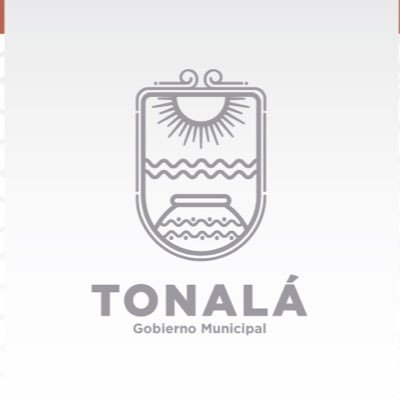 MANUAL DE ACCESO A LA INFORMACIÓN PÚBLICA H. AYUNTAMIENTO DE TONALÁDIRECCIÓN DE TRANSPARENCIA 2018-2021¿QUÉ DEBE CONTENER MI SOLICITUD DE INFORMACIÓN?La Ley de Transparencia y Acceso a la Información Pública para el Estado de Jalisco y sus Municipios, establece como requisitos para dar trámite a una solicitud de información pública que debe hacerse en términos respetuosos y contener cuando menos:1. Nombre del sujeto obligado a quien se dirige; (Municipio de Tonalá)2. Nombre del solicitante y autorizados para recibir la información, en su caso; 3. Domicilio, correo electrónico o solicitar que en los estrados de la dependencia, se realicen las notificaciones.4. Información solicitada, incluida la forma y medio de acceso de la misma, (copia simple, certificada, CD, plano) la cual estará sujeta a la posibilidad y disponibilidad que se resuelva el sujeto obligado.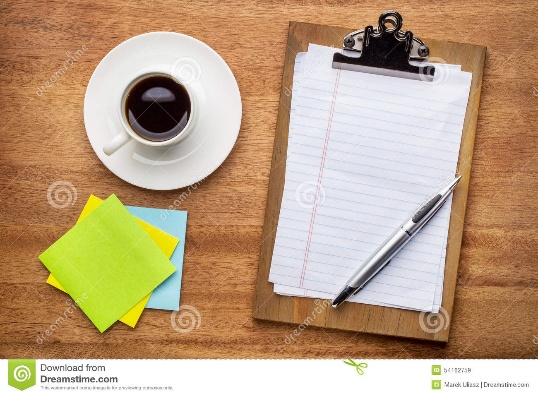 ¿CUÁL ES EL OBJETO DE LA LEY DE TRANSPARENCIA Y ACCESO A LA INFORMACIÓN PÚBLICA PARA EL ESTADO DE JALISCO Y SUS MUNICIPIOS?Esta  ley tiene por objeto:I.- Reconocer el derecho a la información como un derecho humano y fundamental;II.- Transparentar el ejercicio de la función pública, la rendición de cuentas, así como el proceso de la toma de decisiones en los asuntos de interés público;III.- Garantizar y hacer efectivo el derecho a toda persona de solicitar, acceder, consultar, recibir, difundir, reproducir y publicar información pública, de conformidad con la presente ley;IV.- Clasificar la información pública en posesión de los sujetos obligados y mejorar la organización de archivos;V.- Proteger los datos personales en posesión de los sujetos obligados, como información confidencial, yVI.- Regular la organización y funcionamiento del Instituto de Transparencia e Información Pública del Estado de Jalisco.     ¿QUÉ ES LA INFORMACIÓN PÚBLICA?Es toda información que generen, posean o administren los sujetos obligados, como consecuencia del ejercicio de sus facultades o atribuciones, o el cumplimiento de sus obligaciones, sin importar su origen, utilización o el medio en el que se contenga o almacene.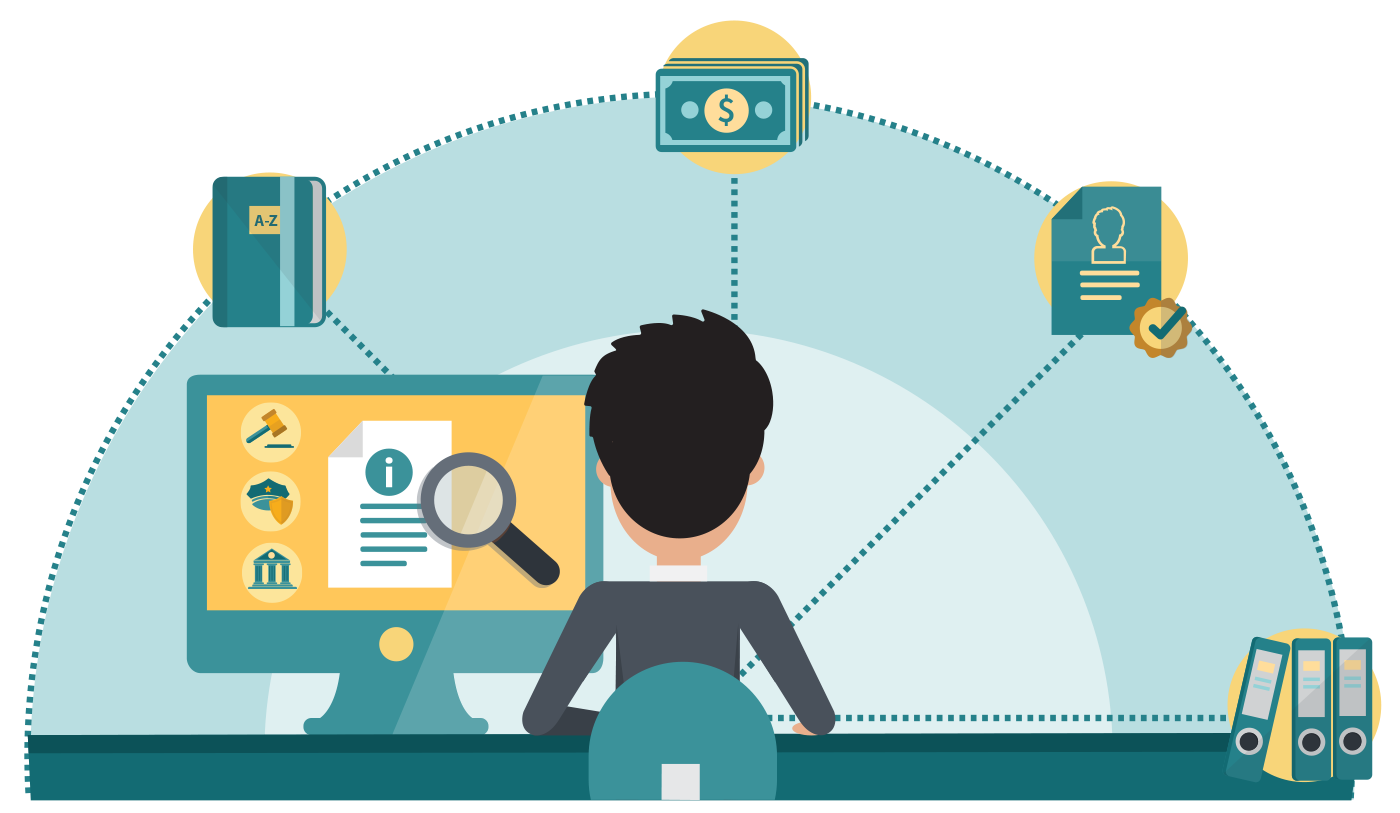 ¿DÓNDE Y CÓMO PUEDO PRESENTAR MI SOLICITUD DE INFORMACIÓN?A continuación se le presentaran las diferentes opciones que usted tiene para poder ingresar una solicitud de información a este Ayuntamiento de Tonalá, Jalisco: Vía telefónica, fax, correo, correo electrónico, mensajería o por escrito. En concreto al correo electrónico: transparencia1@tonala.gob.mx y/o al teléfono 33 35 86 60 00 Ext. 1191. Por medio del Sistema INFOMEX, realizando los siguientes pasos: Ingresar a la siguiente dirección www.infomexjalisco.org.mx El sistema solicita registrarse por única ocasión, le proporcionará un nombre de usuario y contraseña la cual deberá anotar en algún lugar seguro. El sistema de manera automática y accesible lo guía a presentar su solicitud. Se dará contestación por la misma vía por lo que para obtener su respuesta debe ingresar a la página con el nombre y contraseña que inicialmente se registró;Para presentar su solicitud directamente acuda a la Dirección de Transparencia, ubicada en calle Morelos 155-B, zona centro de Tonalá, Jalisco, en donde se le brindará asesoría y soporte técnico o bien utilizando el sistema.¿EN CUÁNTO TIEMPO SE RESPONDE UNA SOLICITUD DE INFORMACIÓN?Una vez ingresada su solicitud de información en cualquiera de las modalidades antes señaladas, la Dirección de Transparencia debe resolver y notificar al solicitante, una vez que surta efectos la notificación de la admisión dentro de los ocho días hábiles siguientes, respecto a la existencia de la información y la procedencia de su acceso. Cuando la solicitud de información sea relativa a expedientes médicos o datos sobre la salud del solicitante, debe resolverse y notificarse al solicitante, dentro de los cuatro días hábiles siguientes a la recepción de la solicitud.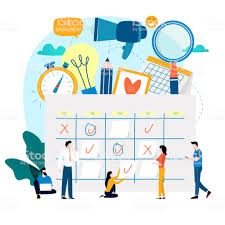 ¿SE COBRA AL SOLICITANTE EL SERVICIO DE REPRODUCCIÓN DE LA INFORMACIÓN SOLICITADA?El acceso y consulta de la información pública es gratuito. Únicamente tiene costo cuando se reproduce la información mediante copias simples, copias certificadas, discos compactos, etcétera, de conformidad con lo establecido en la Ley de Ingresos, siendo los siguientes: ¿QUÉ PUEDO HACER SI NO ME ENTREGAN LA INFORMACIÓN SOLICITADA?Interponer un Recurso de Revisión ante el Instituto de Transparencia e Información Pública de Jalisco (ITEI) que se ubica en Avenida. Ignacio L. Vallarta #1312 Colonia Americana C.P. 44160. Guadalajara, Jalisco o ante la Dirección de Transparencia de Tonalá, ubicada en calle Morelos 155-B, en la zona centro de Tonalá, Jalisco. El cual se debe presentar por escrito y por duplicado dentro de los quince días hábiles siguientes, según el caso, contados a partir de:I. La notificación de la respuesta impugnada;II. El acceso o la entrega de la información, oIII. El término para notificar la respuesta de una solicitud de información, o para permitir el acceso o entregar la información, sin que se hayan realizado.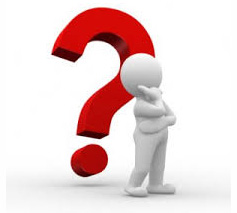 EL RECURSO DE REVISIÓN SE PUEDE INTERPONER POR LOS SIGUIENTES MOTIVOS: I. No resuelve una solicitud en el plazo que establece la Ley;II. No notifica la respuesta de una solicitud en el plazo que establece la ley;III. Niega total o parcialmente el acceso a información pública no clasificada como confidencial o reservada;IV. Niega total o parcialmente el acceso a información pública clasificada indebidamente como confidencial o reservada;V. Niega total o parcialmente el acceso a información pública declarada indebidamente inexistente y el solicitante anexe elementos indubitables de prueba de su existencia;VI. Condiciona el acceso a información pública de libre acceso a situaciones contrarias o adicionales a las establecidas en la ley;VII. No permite el acceso completo o entrega de forma incompleta la información pública de libre acceso considerada en su respuesta;VIII. Pretende un cobro adicional al establecido por la ley;IX. Se declare parcialmente procedente o improcedente la solicitud de protección de información confidencial;X. La entrega de información que no corresponda con lo solicitado;XI. La declaración de incompetencia por el sujeto obligado;XII. La entrega o puesta a disposición de información en un formato incomprensible o no accesible para el solicitante; oXIII. La negativa a permitir la consulta directa de la información.LIC. AISLINN LIZETH RAMOS RUBIODirectora de Transparencia H. Ayuntamiento de Tonalá 2018-2021Copias Certificadas$47.00Información en Disco Compacto$19.00Copia simple por hoja (Las primeras 20 copias simples no tendrán costo)$1.60Copia de Planos por cada lámina: a) Lámina de 45 por 60:b) Lámina de 60 por 90: c) Plano general, por cada lámina: d) Plano o fotografía de orto foto o mapa línea por cada lámina de 45 por 60:e) Plano o fotografía de orto foto o mapa línea por cada lámina de 60 por 90 o lámina de más de 90 centímetros: $105.00$193.00$193.00$209.00$416.00c) Certificación de planos, por cada firma, agregando además el costo y tamaño del plano, solo por la firma de su certificación. $88.00